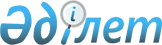 Об утверждении Положения о государственном учреждении "Отдел культуры и развития языков акимата города Костаная"
					
			Утративший силу
			
			
		
					Постановление акимата города Костаная Костанайской области от 16 сентября 2015 года № 2477. Зарегистрировано Департаментом юстиции Костанайской области 15 октября 2015 года № 5937. Утратило силу постановлением акимата города Костаная Костанайской области от 22 февраля 2017 года № 579      Сноска. Утратило силу постановлением акимата города Костаная Костанайской области от 22.02.2017 № 579 (вводится в действие по истечении десяти календарных дней после дня его первого официального опубликования).

      В соответствии с Законом Республики Казахстан от 23 января 2001 года "О местном государственном управлении и самоуправлении в Республике Казахстан", Указом Президента Республики Казахстан от 29 октября 2012 года № 410 "Об утверждении Типового положения государственного органа Республики Казахстан" акимат города Костаная ПОСТАНОВЛЯЕТ:

      1. Утвердить прилагаемое Положение о государственном учреждении "Отдел культуры и развития языков акимата города Костаная".

      2. Государственному учреждению "Отдел культуры и развития языков акимата города Костаная" обеспечить регистрацию вышеуказанного Положения в органах юстиции в соответствии с действующим законодательством Республики Казахстан.

      3. Настоящее постановление вводится в действие по истечении десяти календарных дней после дня его первого официального опубликования.

 Положение о государственном учреждении "Отдел культуры и развития языков акимата города Костаная" 1. Общие положения      1. Государственное учреждение "Отдел культуры и развития языков акимата города Костаная" является государственным органом Республики Казахстан, осуществляющим руководство в сфере культуры, досуга и развития языков города Костаная.

      2. Государственное учреждение "Отдел культуры и развития языков акимата города Костаная" имеет ведомства:

      1) государственное коммунальное казенное предприятие "Центр досуга" отдела культуры и развития языков акимата города Костаная";

      2) государственное учреждение "Централизованная библиотечная система отдела культуры и развития языков акимата города Костаная".

      3. Государственное учреждение "Отдел культуры и развития языков акимата города Костаная" осуществляет свою деятельность в соответствии с Конституцией и законами Республики Казахстан, актами Президента и Правительства Республики Казахстан, иными нормативными правовыми актами, а также настоящим Положением.

      4. Государственное учреждение "Отдел культуры и развития языков акимата города Костаная" является юридическим лицом в организационно-правовой форме государственного учреждения, имеет печать и штампы со своим наименованием на государственном языке, бланки установленного образца, в соответствии с законодательством Республики Казахстан счета в органах казначейства.

      5. Государственное учреждение "Отдел культуры и развития языков акимата города Костаная" вступает в гражданско-правовые отношения от собственного имени.

      6. Государственное учреждение "Отдел культуры и развития языков акимата города Костаная" имеет право выступать стороной гражданско-правовых отношений от имени государства, если оно уполномочено на это в соответствии с законодательством.

      7. Государственное учреждение "Отдел культуры и развития языков акимата города Костаная" по вопросам своей компетенции в установленном законодательством порядке принимает решения, оформляемые приказами руководителя государственного учреждения "Отдел культуры и развития языков акимата города Костаная" и другими актами, предусмотренными законодательством Республики Казахстан.

      8. Структура и лимит штатной численности государственного учреждения "Отдел культуры и развития языков акимата города Костаная" утверждается в соответствии с действующим законодательством.

      9. Местонахождение юридического лица: индекс 110000, Республика Казахстан, город Костанай, улица Дулатова, дом № 91.

      10. Полное наименование государственного органа - государственное учреждение "Отдел культуры и развития языков акимата города Костаная".

      11. Настоящее Положение является учредительным документом государственного учреждения "Отдел культуры и развития языков акимата города Костаная".

      12. Финансирование деятельности государственного учреждения "Отдел культуры и развития языков акимата города Костаная" осуществляется из местного бюджета.

      13. Государственному учреждению "Отдел культуры и развития языков акимата города Костаная" запрещается вступать в договорные отношения с субъектами предпринимательства на предмет выполнения обязанностей, являющихся функциями государственного учреждения "Отдел культуры и развития языков акимата города Костаная".

      Если государственному учреждению "Отдел культуры и развития языков акимата города Костаная" законодательными актами предоставлено право осуществлять приносящую доходы деятельность, то доходы, полученные от такой деятельности, направляются в доход государственного бюджета.

 2. Миссия, основные задачи, функции, права и обязанности государственного органа      14. Миссия: государственное учреждение "Отдел культуры и развития языков акимата города Костаная" реализует на территории города Костаная государственную политику в области культуры, охраны историко-культурного наследия и развития языков.

      15. Задачи:

      1) принятие мер, направленных на возрождение, сохранение, развитие и распространение культуры народа Республики Казахстан;

      2) создание условий для патриотического и эстетического воспитания граждан путем приобщения к ценностям национальной и мировой культуры;

      3) иные задачи, предусмотренные законодательством Республики Казахстан.

      16. Функции:

      1) инициирует создание государственных организаций культуры города Костаная в сфере библиотечного дела, культурно-досуговой работы, а также осуществляет координацию их деятельности;

      2) инспектирует работу по учету, охране и использованию памятников истории, материальной и духовной культуры местного значения;

      3) курирует проведение зрелищных культурно-массовых мероприятий города Костаная, а также смотров, фестивалей и конкурсов среди любительских творческих объединений;

      4) в пределах своей компетенции осуществляет управление коммунальной собственностью в области культуры;

      5) оказывает содействие в укреплении материально-технического обеспечения государственных организаций культуры;

      6) в пределах своей компетенции осуществляет другие функции в соответствии с действующим законодательством Республики Казахстан.

      Функции ведомств:

      государственное коммунальное казенное предприятие "Центр досуга" отдела культуры и развития языков акимата города Костаная":

      1) организовывает и проводит общегородские праздники, фестивали, шоу-программы, конкурсы, культурно-массовые, спортивные и другие мероприятия;

      2) осуществляет сценарные разработки и постановочную деятельность в сфере новых форм культурно-досуговой деятельности;

      3) в пределах своей компетенции осуществляет другие функции в соответствии с действующим законодательством Республики Казахстан.

      Государственное учреждение "Централизованная библиотечная система отдела культуры и развития языков акимата города Костаная":

      1) обеспечивает учет, хранение и максимальное использование библиотечного фонда;

      2) взаимодействует с другими учреждениями культуры, творческими союзами, учебными заведениями, государственными и общественными организациями, средствами массовой информации, органами местной власти по осуществлению культурно-образовательных программ, организации свободного времени молодежи;

      3) в пределах своей компетенции осуществляет другие функции в соответствии с действующим законодательством Республики Казахстан.

      17. Права и обязанности:

      1) в пределах своей компетенции запрашивать и получать в установленном порядке от государственных органов и других организаций необходимые сведения, материалы и документы;

      2) организовывать и проводить информационно-презентационные мероприятия (круглые столы, семинары и другие мероприятия), совещания по вопросам культуры и развития языков;

      3) создавать временные и постоянные рабочие группы, комиссии для решения вопросов развития культуры и языков, охраны и использования историко-культурного наследия;

      4) планировать свою основную деятельность и определять развитие сферы культуры, развития языков, охраны и использования историко-культурного наследия по согласованию с местными исполнительными органами;

      5) анализировать деятельность подведомственных учреждений и предприятий;

      6) государственное учреждение "Отдел культуры и развития языков акимата города Костаная" имеет иные права и обязанности, предоставленные ему действующим законодательством.

 3. Организация деятельности государственного органа      18. Руководство государственным учреждением "Отдел культуры и развития языков акимата города Костаная" осуществляется первым руководителем, который несет персональную ответственность за выполнение возложенных на государственное учреждение "Отдел культуры и развития языков акимата города Костаная" задач и осуществление им своих функций.

      19. Первый руководитель государственного учреждения "Отдел культуры и развития языков акимата города Костаная" назначается на должность и освобождается от должности акимом города Костаная.

      20. Первый руководитель государственного учреждения "Отдел культуры и развития языков акимата города Костаная" не имеет заместителей.

      21. Полномочия первого руководителя государственного учреждения "Отдел культуры и развития языков акимата города Костаная":

      1) организует и руководит работой государственного учреждения "Отдел культуры и развития языков акимата города Костаная";

      2) распределяет должностные обязанности и полномочия руководителей структурных подразделений;

      3) действует от имени государственного учреждения "Отдел культуры и развития языков акимата города Костаная";

      4) представляет интересы государственного учреждения "Отдел культуры и развития языков акимата города Костаная" во всех организациях;

      5) в случаях и пределах, установленных законодательством, распоряжается имуществом;

      6) заключает договоры;

      7) выдает доверенности;

      8) издает приказы и дает указания, обязательные для исполнения всеми работниками государственного учреждения "Отдел культуры и развития языков акимата города Костаная";

      9) принимает на работу и увольняет с работы сотрудников государственного учреждения "Отдел культуры и развития языков акимата города Костаная";

      10) применяет меры поощрения и налагает дисциплинарные взыскания на сотрудников государственного учреждения "Отдел культуры и развития языков акимата города Костаная";

      11) несет персональную ответственность за организацию противодействия коррупции;

      12) осуществляет иные функции, в соответствии с действующим законодательством.

      Исполнение полномочий первого руководителя государственного учреждения "Отдел культуры и развития языков акимата города Костаная" в период его отсутствия осуществляется лицом, его замещающим в соответствии с действующим законодательством.

 4. Имущество государственного органа      22. Государственное учреждение "Отдел культуры и развития языков акимата города Костаная" может иметь на праве оперативного управления обособленное имущество в случаях, предусмотренных законодательством.

      Имущество государственного учреждения "Отдел культуры и развития языков акимата города Костаная" формируется за счет имущества, переданного ему собственником, а также имущества (включая денежные доходы), приобретенного в результате собственной деятельности и иных источников, не запрещенных законодательством Республики Казахстан.

      23. Имущество, закрепленное за государственным учреждением "Отдел культуры и развития языков акимата города Костаная" относится к коммунальной собственности.

      24. Государственное учреждение "Отдел культуры и развития языков акимата города Костаная" не вправе самостоятельно отчуждать или иным способом распоряжаться закрепленным за ним имуществом и имуществом, приобретенным за счет средств, выданных ему по плану финансирования, если иное не установлено законодательством.

 5. Реорганизация и упразднение государственного органа      25. Реорганизация и упразднение государственного учреждения "Отдел культуры и развития языков акимата города Костаная" осуществляется в соответствии с законодательством Республики Казахстан.

 Перечень организаций, находящихся в ведении государственного учреждения "Отдел культуры и развития языков акимата города Костаная" и его ведомств      Государственное коммунальное казенное предприятие "Центр досуга" отдела культуры и развития языков акимата города Костаная".

      Государственное учреждение "Централизованная библиотечная система отдела культуры и развития языков акимата города Костаная".


					© 2012. РГП на ПХВ «Институт законодательства и правовой информации Республики Казахстан» Министерства юстиции Республики Казахстан
				
      Исполняющий

      обязанности акима

К. Сандибеков
Утверждено
постановлением акимата
города Костаная
от 16 сентября 2015 года
№ 2477